Nom et prénom du.de la candidat.e :       Nom de l’institution :      Nom du.de la FPP :       							Groupe :      	Évaluation des aptitudes à se former à un niveau École supérieureCapacité à communiquer oralement et par écritCapacités réflexivesAppréciation des aptitudes personnelles nécessaires à la pratique du métier d’ede2.1. Capacité à être en relation et à communiquer2.2 Implication personnelleIntérêt pour le vivre ensemble : dimension sociale du métierRésultat : appréciation globaleLa pratique préalable est validée si tous les items du chapitre « appréciation des aptitudes personnelles nécessaires à la pratique du métier d’ede » sont démontrés et si 4 items au minimum du chapitre « évaluation des aptitudes à se former à un niveau École supérieure » sont suffisants.La pratique préalable est 	 Validée : suffisante pour se former au niveau ES	 Non validée : insuffisante pour se former au niveau ESCommentaires généraux :Date :      Le.la FPP :	Le.la stagiaire :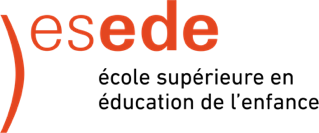 Fo 3541 – Évaluation de la pratique préalable pour la filière en éducation de l’enfance – Filière EDEFo 3541 – Évaluation de la pratique préalable pour la filière en éducation de l’enfance – Filière EDEResponsable de la formation pratique EDE26.02.2024SuffisanteInsuffisanteCommentaires et/ou exemples MERCI DE REMPLIR CETTE RUBRIQUECapacité à s’exprimer oralement et argumenter ses positionsCapacité à rechercher et utiliser de la documentation écriteCapacité à mettre par écrit ses réflexions et observations (y.c rapport écrit rédigé par le.la candidat.e)SuffisanteInsuffisanteCommentaires et/ou exemples MERCI DE REMPLIR CETTE RUBRIQUECapacité à se remettre en question et à prendre en compte remarques et commentairesCapacité à explorer et à questionner les pratiques et à faire des liensDémontré(cocher seulement si avéré)Commentaires et/ou exemples MERCI DE REMPLIR CETTE RUBRIQUEAvec les enfants : attitudes et langage appropriésAvec des partenaires externes : attitudes et langage appropriésAvec les collègues : intégration et implication dans le travail en équipe ; attitudes et langage appropriésDémontré(cocher seulement si avéré)Commentaires et/ou exemples MERCI DE REMPLIR CETTE RUBRIQUECapacité à prendre des initiatives et à travailler de manière autonomePonctualité, assiduité, constance, présenceDémontré(cocher seulement si avéré)Commentaires et/ou exemples MERCI DE REMPLIR CETTE RUBRIQUECapacité à valoriser le groupe d’enfantsCapacité à respecter chaque personne quel que soit son rôle et sa situation sociale